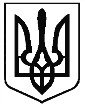 УКРАЇНАЖМЕРИНСЬКА МІСЬКА РАДА ВІННИЦЬКОЇ ОБЛАСТІУПРАВЛІННЯ ОСВІТИЗАКЛАД ЗАГАЛЬНОЇ СЕРЕДНЬОЇ ОСВІТИ І-ІІ СТУПЕНІВ  С. ЩУЧИНЦІ КОМУНАЛЬНОЇ ВЛАСНОСТІ ЖМЕРИНСЬКОЇ МІСЬКОЇ ОБ’ЄДНАНОЇ ТЕРИТОРІАЛЬНОЇ ГРОМАДИ ВІННИЦЬКОЇ ОБЛАСТІ НАКАЗс. Щучинці12.03. 2020р.	   				№ ___Про призупинення освітнього процесу в школіНа виконання постанови Кабінету Міністрів України від 11.03.2020 року №211 «Про запобігання поширення на території України коронавірусу CОVID-19», наказу Департаменту освіти і науки Вінницької ОДА від 12.03.2020 року № 127 «Про призупинення освітнього процесу в закладах освіти області», відповідно до наказу управління освіти від 12.03.2020р. №40 «Про припинення освітнього процесу в закладах освіти Жмеринської міської ОТГ», з метою попередження розповсюдження на території України коронавірусу CОVID-19, НАКАЗУЮ:Призупинити освітній процес з 12.03.2020 року по 03.04.2020 року.Адміністрації школи:Відмовитися від проведення та участі у масових заходах освітнього, соціального, спортивного та мистецько-розважального характеру на території закладів освіти.Організувати інформування, роз’яснення та проведення додаткових інструктажів серед здобувачів освіти, їх батьків, опікувачів і співробітників закладів освіти щодо шляхів запобігання поширення та проявів хвороби і дій у випадку розповсюдження захворювань, спричинених коронавірусом CОVID-19 з використанням веб-сайтів, листів, плакатів та оголошень.Розробити заходи виконання працівниками різних видів робіт (організаційно-педагогічна, методична,  комінікування із учнями та їх батьками, в тому числі у дистанційному режимі) з метою виконання навчальних програм, підготовки до ДПА. Забезпечити виконання профілактичних заходів щодо попередження масового розповсюдження гострої респіраторної хвороби, спричиненої коронавірусом і гострих респіраторних інфекцій (https:moz.gov.ua/koronavirus-2019-ncov). Забезпечити виконання рішення районної комісії з техногенно-екологічної безпеки та надзвичайних ситуацій. Про надзвичайні ситуації, що виникають, терміново інформувати відділ освіти.Класним керівникам:Провести додаткові інструктажі та роз’яснення серед здобувачів освіти щодо дотримання правил техніки безпеки під час проведення карантинних заходів.Освітній процес у закладах освіти відновити після відповідного розпорядження та проведення повного комплексу дезінфекційних робіт.Контроль за виконанням наказу залишаю за собою.Директор школи:                				               Л. Линдрик